Allegretto															        	
  D0  D1            D2    D2  D4   D3   D3  A1	           A0   D4  D3   D2    D2  D4 	          D3    D3  D2  D1    D1  D3	          D2    D2  D1   D0       D0  D1
                                            


 													      
   D2    D2  D4   D3   D3  A1	  A0   D4  D3   D2    D2  D4 	  D3    D3  D2  D1    D2  D1	   D0	         D0  D2	
                                              


  				 				 				                 
    D1   G1  G1   G1   D1  D3	   D2    D0 D0   D0    D2  D4	   D3   D3  A1    A0   A0  A3 	  A0       D3   D2    D1         D0  D1
                                               


   D2    D2  D4   D3   D3  A1	  A0   D4  D3   D2    D2  D4 	  D3    D3  D2  D1    D2  D1	   D0	         	
                                      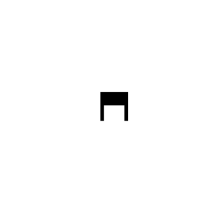 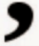 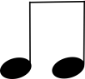 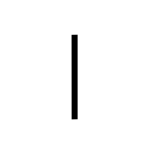 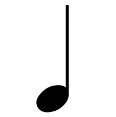 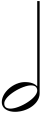 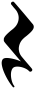 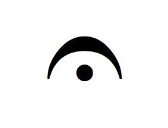 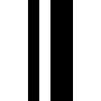 